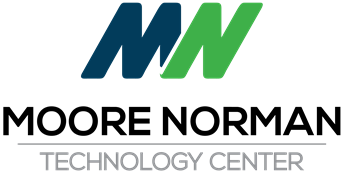 Regular Board MeetingOctober 17, 2019 5:30 PMIT Building - Seminar Center
4701 12th Avenue NW
Norman, OK 73069  1.	 Pledge of Allegiance  2.	 Call to Order and the Recording of Members Present and Absent  3. 	Miscellaneous Public Comment 4. 	Superintendent's Update: 5. 	Recognition, Reports and Presentations 5.A. Introduction of New Employees 5.B. Enrollment Report - Robyn Castleberry 5.C. Career Connect - Tina Fitzgerald 6. 	Consent Agenda: 6.A. Minutes of 9/19/19 Regular Board Meeting 6.B. Monthly Financial Reports (Treasurer/Activity Fund) 6.C. General Fund Encumbrance numbers 2001747-201959 and Fundraisers 6.D. Declare Items as Surplus Property and Authorize Sale of Said Items 6.E. Approve Board Resolution for Election of Board Member, Zone 3, Seat 3 6.F. Approve Board Resolution for Election of Board Member, Zone 5, Office 5 6.G. Approve Updates to Policy # 420 - Substitute Instructors 6.H. Approve Update to Quality Policy Wording as follows:  "We focus on continual improvement to assure quality products and services to our customers and stakeholders." Regular Board MeetingOctober 17, 2019 5:30 PMIT Building - Seminar Center
4701 12th Avenue NW
Page 27.	 Consider and Vote to Approve Superintendent's Personnel Recommendations: 7.A. Acknowledge Letter of Termination - Tianna Torres, Custodian 7.B. Acknowledge Letter of Resignation – Christina Gomez, CSR7.C. Acknowledge Letter or Retirement - Mike Raymond, MNTC / Oklahoma Manufacturing Alliance 7.D. Acknowledge Letter of Retirement - Eldon Wood, Maintenance Coordinator 7.E. Employment of Information Technology Services Director - Scott Breshears 7.F. Employment of Maintenance Technician - Tyler Wainner 7.G. Employment of Business and Industry Services Director - Dr. Joe Ely 7.H. Employment of Part Time Employees - October 2019 8.	 Consider and Vote to Approve General Business Items: 8.A. Consider and Vote to Approve the Purchase of a three-year Sonicwall Comprehensive Gateway Security Suite Bundle for SuperMassive 9400 Firewall from Sonicwall in the amount of $40,315.00 8.B. Consider and Vote to Approve Proposed Long-Term Programs' Academic Calendar for FY 2020-2021 as presented 8.C. Consider and Vote to Approve to Purchase Equipment for the Digital Video Production Program, from B&H Photo Video in the amount of $17,286.95 8.D. Consider and Vote to Approve the Clinical Rotation Agreement with Norman Fire Department for the Emergency Medical Technician students 8.E. Consider and Vote to Approve the Purchase of two (2) 2020 Dodge Charger Police Pursuit Sedans, from Bob Howard Chrysler Jeep Dodge, in the amount of $56,980.00. 8.F. Consider and Vote to Approve the Purchase of two (2) 2020 Trans Tech CST Chevy 14 Passenger Multi-Function School Activity Buses, from National Bus Sales, Tulsa, Ok, in the amount of $111,282.00 Regular Board MeetingOctober 17, 2019 5:30 PMIT Building - Seminar Center
4701 12th Avenue NW
Page 39.	 New Business 10. 	Consider and Vote to Move to Executive Session to Discuss Employee Benefit Options with a possible vote to be made after return to open session 11.	 Acknowledge Board's Return to Open Session 12.	 Statement by Presiding Officer concerning Minutes of Executive Session 13.	 Consider and Vote to Approve Recommended Employee Benefits Options as presented 14.	 Adjourn